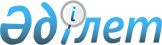 ҮзіндіҚазақстан Республикасы Әділет министрлігі Қылмыстық-атқару жүйесі комитетінің 2009 жылғы 2 желтоқсандағы N 160 Бұйрығы.      Қазақстан Республикасы Әділет министрлігі Қылмыстық-атқару жүйесі комитетінің 2009 жылғы 2 желтоқсандағы N 160 Бұйрығынан үзінді.      РҚАО-ның ескертуі!!!

      Мемлекеттік тілдегі мәтіні берілмеген.

      В целях реализации пункта 5 статьи 25-2 Закона Республики Казахста «0б органах юстиции» и урегулирования порядка прохождения стажировк лицами, впервые поступающими на службу в органы (учреждения) уголовно исполнительной системы, руководствуясь подпунктом 3) пункта 2 статьи Закона Республики Казахстан «0б органах юстиции», ПРИКАЗЫВАЮ:



      1. Утвердить Правила прохождения стажировки лицами, впервые поступающими на службу в органы (учреждения) уголовно-исполнительной системы.



      2. Признать утратившим силу приказ и.о. Председателя Комитета уголовно-исполнительной системы Министерства юстиции Республики Казахстан от 5 мая 2005 года № 29 «0б утверждении Правил прохождения испытательного срока и стажировки лицами, впервые поступающими на службу в органы (учреждения) уголовно-исполнителыюй системы» (зарегистрированный в Реестре государственной регистрации нормативных правовых актов № 3634, опубликованный в Бюллетене ыормативных правовых актов центральных и иных государственных оргагов Республики Казахстан № 16 июль 2005, ст.127).



      3. Контроль за исполнением пастоящего приказа возложить на председателя Комитета уголовно-исполнительной системы Министерства юстиции Республики Казахстан.



      4. Настоящий приказ вступает в силу со дня подписания.      И.о. Министра .                            Д. Куставлетов
					© 2012. Қазақстан Республикасы Әділет министрлігінің «Қазақстан Республикасының Заңнама және құқықтық ақпарат институты» ШЖҚ РМК
				